АВТОНОМНАЯ НЕКОММЕРЧЕСКАЯ ОРГАНИЗАЦИЯ ДОПОЛНИТЕЛЬНОГО ПРОФЕССИОНАЛЬНОГО ОБРАЗОВАНИЯ«ЦЕНТРАЛЬНЫЙ МНОГОПРОФИЛЬНЫЙ ИНСТИТУТ»                                                                                                                                           УТВЕРЖДАЮ                                                                                                                         Ректор АНО ДПО «ЦМИ»  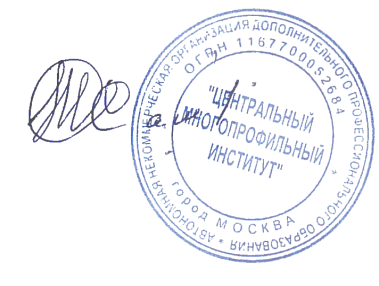 А.Х. Тамбиев«23» января 2016 г.Дополнительная профессиональная программапрофессиональной переподготовки«Теория и методика преподавания политологии и социологии в высшей школе»Москва 2016;Пояснительная запискаДополнительная профессиональная программа профессиональной переподготовки «Теория и методика преподавания политологии и социологии в высшей школе» составлена на основе следующих нормативных правовых документов:- Федеральный закон от 29.12.2012 г. №273-ФЗ «Об образовании в Российской Федерации» с изменениями 2017 г.;- Приказ Министерства образования и науки Российской Федерации от 29 декабря 2014 г. №1644 «О внесении изменений в приказ Министерства образования и науки Российской Федерации от 17 декабря 2010 г. N 1897 «Об утверждении федерального государственного образовательного стандарта основного общего образования»;- Приказ Министерства образования и науки Российской Федерации от 1 июля 2013 г. №499 «Об утверждении порядка организации и осуществления образовательной деятельности подополнительным профессиональным программам»;- Трудовой кодекс Российской Федерации от 16 февраля 2018 г. №197-ФЗ;- Государственные стандарты высшего профессионального образования (среднего профессионального образования);- Приказ Минсоцразвития РФ от 11 января 2011 г. №1н «Об утверждении единого квалификационного справочника должностей руководителей, специалистов и служащих,раздел «Квалификационная характеристика должностей руководителей и специалистов высшего профессионального и дополнительного профессионального образования»;- Методические рекомендации-разъяснения по разработке дополнительных профессиональных программ на основе профессиональных стандартов Министерства образования и науки РФ от 22 апреля 2015 г.Цель реализации программы.Цель дополнительной профессиональной программы профессиональной переподготовки на  тему: «Теория и методика преподавания политологии  и социологии в высшей школе» является формирование у слушателей профессиональных компетенций, необходимых для выполнения нового вида профессиональной деятельности.Планируемые результаты обучения.В результате освоения дополнительной профессиональной программы профессиональной переподготовки слушатель должен приобрести следующие знания, умения и навыки необходимые для качественного выполнения профессиональной деятельности.Слушатель должен знать:- законы и иные нормативные правовые акты Российской Федерации по вопросам высшегообразования;- локальные нормативные акты образовательного учреждения; - государственные образовательные стандарты по соответствующим программам высшего профессионального образования;- теорию и методы управления образовательными системами;- порядок составления учебных планов; - правила ведения документации по учебной работе;- основы педагогики, физиологии, психологии;- методику профессионального обучения; - современные формы и методы обучения и воспитания; - методы и способы использования образовательных технологий, в том числе дистанционных; - требования к работе на персональных компьютерах, иных электронно-цифровых устройствах, в том числе предназначенных для передачи информации; - правила по охране труда и пожарной безопасности.Слушатель должен уметь: организовать и осуществить учебную и учебно-методическую работу по преподаваемой дисциплине или отдельным видам учебных занятий; участвовать в научно-исследовательской работе кафедры, иного подразделения образовательного учреждения; принимать участие в разработке методических пособий, лабораторных работ, практических занятий, семинаров; организовать и планировать методическое и техническое обеспечение учебных занятий; принимать участие в воспитательной работе с обучающимися (студентами, слушателями), в организации их научно-исследовательской работы, в профессиональной ориентации школьников, в разработке и осуществлении мероприятий по укреплению, развитию, обеспечению и совершенствованию материально-технической базы учебного процесса,обеспечению учебных подразделений и лабораторий оборудованием; контролировать и проверять выполнение обучающимися (студентами, слушателями) домашних заданий. контролировать соблюдение обучающимися (студентами, слушателями) правил по охране труда и пожарной безопасности при проведении учебных занятий, выполнении лабораторных работ и практических занятий; участвовать в организуемых в рамках тематики направлений исследований кафедры семинарах, совещаниях и конференциях, иных мероприятиях образовательного учреждения.В результате освоения программы у слушателя совершенствуются следующиекомпетенции:научно-исследовательская деятельность:способностью и умением самостоятельно использовать знания и навыки политологии и социологии, новейшим тенденциям и направлениям современной социологической теории, методологии и методам социальных наук применительно к задачам фундаментального или прикладного исследования социальных общностей, институтов и процессов, общественного мнения (ПК-1);- способностью самостоятельно формулировать цели, ставить конкретные задачи научных исследований в фундаментальных и прикладных областях политологии и социологии и решать их с помощью современных исследовательских методов с использованием новейшего отечественного и зарубежного опыта и с применением современной аппаратуры, оборудования, информационных технологий (ПК-2);- способностью осваивать новые теории, модели, методы исследования в области философии, социологии, культурологии, навыки разработки новых  методических подходов с учетом целей и задач исследования (ПК-3);- способностью и готовностью профессионально составлять и оформлять научно-техническую документацию, научные отчеты, представлять результаты исследовательской работы с учетом особенностей потенциальной аудитории в области политологии и социологии (ПК-4);проектная деятельность:- способностью составлять и представлять проекты научно-исследовательских и аналитических разработок в области политологии и социологии в соответствии с нормативными документами (ПК-5);- способностью обрабатывать и анализировать социологические данные подготовки аналитических решений, экспертных заключений и рекомендаций (ПК-6);- способностью и готовностью к планированию и осуществлению проектных работ в области изучения общественного мнения, организации работы маркетинговых служб, проведения социальной экспертизы политических и научно-технических решений (ПК-7);производственно-прикладная деятельность:- способностью и готовностью использовать знание методов и теорий социальных и гуманитарных наук при осуществлении экспертной, консалтинговой и аналитической деятельности (ПК-8);- способностью использовать социологические методы исследования для изучения актуальных социальных проблем, для идентификации потребностей и интересов социальных групп (ПК-9);- способностью самостоятельно разрабатывать основанные на профессиональных социологических знаниях предложения и рекомендации по решению социальных проблем, а также разрабатывать механизмы согласования интересов социальных групп и общностей (ПК-10);организационно-управленческая деятельность:- способностью использовать углубленные специализированные теоретические знания, практические навыки и умения для организации научных и научно-прикладных исследований, учебного процесса, экспертной, аналитической и консалтинговой деятельности (ПК-11);- способностью свободно пользоваться современными методами сбора, обработки и интерпретации комплексной социальной информации для постановки и решения организационно-управленческих задач, в том числе находящихся за пределами непосредственной сферы деятельности (ПК-12);педагогическая деятельность:- способностью и умением использовать полученные знания в преподавании политологии и социологии (углубленное знание основных школ и направлений, способность к социологической рефлексии) (ПК-13).3. Содержание программы. 3.1. Учебный пландополнительной профессиональной программы профессиональной переподготовки «Теория и методика преподавания политологии и социологии в высшей школе»Цель: подготовка специалистов для выполнения нового вида профессиональнойдеятельности.Категория слушателей: специалисты с высшим образованиемСрок обучения: 504 часовФорма обучения:  заочная, с применением электронного обучения дистанционных  образовательных технологий.3.2. Календарный учебный графикдополнительной профессиональной программы профессиональной переподготовки «Теория и методика преподавания политологии и социологии в высшей школе»4. Требования к квалификации педагогических кадров, представителей предприятий и организаций, обеспечивающих реализацию образовательного процессаРеализация настоящей дополнительной профессиональной программы профессиональной переподготовки обеспечивается высококвалифицированными педагогическими и научно-педагогическими кадрами, имеющими достаточный опыт работы в области профессиональной деятельности, соответствующей направленности образовательной программы, состоящими в штате АНО ДПО «Центральный многопрофильный институт».5. Материально–технические условия реализации программы (ДПО и ЭО).Обучение проводится с применением системы дистанционного обучения,  которая предоставляет неограниченный доступ к электронной информационно – образовательной среде, электронной библиотеке образовательного учреждения из любой точки, в которой имеется доступ к информационно-телекоммуникационной сети «Интернет». Электронная информационно–образовательная среда обеспечивает:-доступ к учебным программам, модулям, издания электронных библиотечных систем и электронным образовательным ресурсам;- фиксацию хода образовательного процесса, результатов промежуточной аттестации и результатов освоения дополнительной профессиональной программы;-проведение всех видов занятий, процедур оценки результатов  обучения,  дистанционных образовательных технологий;- формирование электронного портфолио обучающегося, в том числе сохранение работ обучающегося, рецензий и оценок на эти работы со стороны любых участников образовательного процесса;- взаимодействие между участниками образовательного процесса, посредством сети «Интернет».- идентификация личности при подтверждении результатов обучения осуществляется с помощью программы дистанционного образования института, которая предусматривает регистрацию обучающегося, а так же персонифицированный учет данных об итоговой аттестации;6. Учебно – методическое обеспечение  программы1. Лаврикова А.А. Использование активных форм обучения в преподавании политологии // Тезисы докладов IV Всеросс. конгресса политологов «Демократия, безопасность, эффективное управление: новые вызовы политической науке». Москва, 20-22 октября 2006 г. М.: Российская ассоциация политической науки, 2006.2. Пирс Ч. Начала прагматизма. СПб.: Алетейя, 2000.3. Поппер К.Р. Разум или революция? // Эволюционная эпистемология и логика социальных наук: Карл Поппер и его критики. М.: Эдиториал УРСС, 2000.4. Урнов М.Ю. Эмоции в политическом поведении. М.: Аспект Пресс, 2008.5. Фримен Ю., Сколимовский Г. Поиск объективности у Пирса и Поппера // Эволюционная эпистемология и логика социальных наук: Карл Поппер и его критики. М.: Эдиториал УРСС, 2000.                          7. Оценка  качества освоения программы.      Оценка качества освоения  программы осуществляется аттестационной комиссией в виде онлайн тестирования на основе пятибалльной системы оценок по основным разделам программы.       Слушатель считается аттестованным, если имеет положительные оценки (3,4 или 5) по всем разделам программы, выносимым на экзамен.8. Итоговая аттестацияПо итогам освоения образовательной программы проводится итоговая аттестация в форме итогового тестирования.Оценочные материалы Критерии оцениванияОценка «отлично» выставляется слушателю в случае 90-100% правильных ответов теста.Оценка «хорошо» выставляется слушателю в случае, 80-89% правильных ответов теста.Оценка «удовлетворительно» выставляется слушателю в случае 65-79% правильных ответов теста.Примерные тестовые вопросы для итогового тестирования1. Социология как наука возникла:после Второй мировой войныв первой половине 19 в.в 18 в.в конце 19 в.2. Предметом социологии является:человексоциальная жизнь человека, группы, обществаобщество3. Фамилии авторов, которым принадлежат следующие определения социологии:А) Э. ДЮРКГЕЙМ; Б) М. ВЕБЕР; В) О. КОНТэто позитивная наука об обществе - Вэто наука о социальных фактах -Аэто наука о социальном поведении, которое она стремится понять и истолковать-Б4. Социология – это наука о поведении:групп, состоящих из небольшого числа людейличности в обществебольших социальных групплюдей в своей семье5. Одно из понятий, относящееся к сфере изучения социологии:симпатиякапиталстатусчувство6. Наука, ставшая основой для появления социологии:историяфилософияполитологияэкономика7. Направление в социологии, исходящее из положения, что новое «положительное» знание должно быть свободно от всяких домыслов, опираться на естествознаниепонимающая социологияпозитивизминтеракционизмэтнометодология8. Объективность, научность, системность, конкретность и другие категории представляют собой:принципы социологииметоды социологиифункции социологиизаконы социологии9. Понятия, характеризующие социологию как науку об обществе как целостной, органической системе:(укажите не менее двух вариантов ответа)структурафункцияиндивидмалая первичная группа10. Совокупность свойств, связей и отношений, которые носят название социальных – это:объект социологииметод социологиипредмет социологиифункции социологии11. Понятия, характеризующие социологию в первую очередь как науку о человеке:(укажите не менее двух вариантов ответа)социальная системасоциальные институтыличностьиндивид12. Микросоциология изучает:поведение одного индивидаповедение больших социальных группповедение малых социальных группповедение общностей13. К макросоциологическим понятиям относятся:малая группасоциализацияцивилизациявзаимодействие14. К микросоциологическим понятиям относятся:малая группацивилизациямировая системагосударство15. Теоретические построения, находящиеся между теоретической и эмпирической социологией – это:макросоциологическиетеории среднего уровнясоциального обмена16. Термин «теории среднего уровня» был введен в практическую деятельность:П.А. СорокинымЭ. ДюркгеймомР. МертономК. Марксом17. Основная функция социологии:познавательнаяценностнаяуправленческаянаучная18. Прикладная функция социологии:формирует способы изучения социальных явленийобеспечивает накопление социальной информацииобеспечивает реализацию социальных разработок в жизньразрабатывает социальные прогнозы19. Суть позитивизма как социологического метода заключается в:отрицании основных принципов негативизмапризнании универсализма законов природы и целесообразности применения методов естественнонаучных дисциплин к изучению обществаутверждении первостепенного и исключительного значения социальной реальности и социологических методов в объяснении бытия человека и его средыпризнании необходимости специфического метода познания в социальных науках, отличающего их от дисциплин естественно-научного цикла20. Общепризнанная всеми представителями социологической науки (или отдельного ее течения) совокупность взглядов и методов научного исследования:этнометодологияорганическая аналогияпарадигмасимволический интеракционизм21. Принято считать, что методология и методика эксперимента заимствованы социологами у __________антропологовпсихологовкультурологовфилологов22. К собственно социологическим методам относится:наблюдениеметод сравненияконтент-анализ документованкетирование23. Укажите самый распространенный метод социологии:анализ документовнаблюдениеопрос24. Важнейшим преимуществом опроса перед другими типами прикладных социологических исследований является:более высокая степень достоверности получаемых результатовпростота формирования инструментарияширота охвата разнообразнейших сфер социальной жизнивозможность быстрой и непосредственной проверки выдвинутых гипотез25. Общенаучным методом социологии являетсяконтент-анализструктурно-функциональный методанкетированиесоциометрия26. Политология изучает:культуру, рынок, властьприроду, человека, политикувласть, политику, государствоправо, государство, обществоприроду, политику, этносы27. Политология относится к наукам:техническиместественнымобщественным психологическимисторическим 28. Политология как наука наиболее тесно связана с:историей и географиейкультурологией и генетикойсоциологией и антропологиейфилософией и экономикойсоциологией и философией29. Объектом политологии как науки является:партииполитическая сфера обществасоциальное взаимодействие в обществевластные отношениясоциальные конфликты30.  Категории политологии – это:основные закономерности наукиактуальные проблемы наукироль политологии в обществепонятия наукиметодологические проблемы науки31. Собственной (специфической) категорией политологии является:властьлидерствополитический режимсоциализация личностипартия32. Методология политологии включает в себя совокупность:политических знанийзакономерностей наукипротиворечий наукиспособов и приемов изучения объекта наукикатегорий науки33.  Метод политологии, акцентирующий внимание на взаимодействии политических институтов, называется:историческийкомпаративныйинституциональныйсоциологическийсистемный34. Изучение политических явлений и процессов во времени и пространстве составляет сущность метода:институциональногонормативногопсихологическогоисторическогобихевиористского35.  Метод политологии, акцентирующий внимание на зависимости политики от социальных факторов, называется:социологическийнормативныйбихевиористскийпсихологическийисторический36. Системный метод в политической науке стал использоваться в:конце 20 в.на рубеже 19-20 вв.20-30-х гг. 20 в.30-40-х гг. 20 в.50-60 гг. 20 в37.  Метод социологии, наиболее часто используемый прикладной политологией, называется:экспериментсравнениеопроссинтезабстрагирование38. Наибольшее методологическое значение для теоретической политологии имеет:педагогикафилософияэкономикапсихологияфилология39.  В структуру политологии не входит:теоретическая политологияприкладная политологиясравнительная политологияэлементарная политологияправильного ответа нет40.  Влияние политических явлений и событий на общество и, наоборот, воздействие общества, социальных групп, индивидов на политику изучает:политическая экологияполитическая социологияполитическая философияполитическая психологиясравнительная политология41. Сравнением стран для выявления сходств и различий их политических систем занимается:политическая социологияполитическая демографияполитическая философияполитическая антропологияполитическая компаративистика42.  Политология, ориентированная на выработку практических рекомендаций, называется:фундаментальнаяпознавательнаяфункциональнаяэкспертнаяприкладная43. Наибольшее методологическое значение для прикладной политологии имеет:философиякультурологиясоциальная философиясоциологияпедагогика44.  Функции политологии – это:основные закономерности наукиметодологические проблемы наукипротиворечия в наукероль и значение науки в обществеполитические знания45. К функциям политологии не относится:познавательнаяраспределительнаяпрогностическаяприкладнаявоспитательная46.  Анализ политических процессов, происходящих в обществе, включает в себя функция:воспитательнаяприкладнаяпознавательнаяпрогностическаяраспределительная47.  В обосновании перспективы развития политической системы общества выражает себя функция:воспитательнаяпознавательнаяметодологическаяприкладнаяправильного ответа нет48.  Познавательная функция политологии заключается в:обосновании перспектив развития политической системывоспитании патриотизма гражданполитической социализации граждананализе политических процессов, протекающих в обществеповышении эффективности управления государством49.  Принципом политической науки не является:партийностьобъективностьнаучностьисторизмконкретность№ п/пНаименование темыВсего часовВ том числеВ том числеФорма контроля№ п/пНаименование темыВсего часовЛекцииПрактика/ семинарФорма контроля1Надпредметный инвариантный модуль «Общепрофессиональные дисциплины»2902082901.1Стратегические направления развития российского образования361521экзамен1.2Федеральные государственные образовательные стандарты высшего образования 361620экзамен1.3Разработка основной образовательной программы образовательного учреждения402020экзамен1.4Современные подходы к оценке качества образования361620экзамен1.5Инновационные технологии обучения и воспитания студентов в контексте реализации ФГОС361620экзамен1.6Обеспечение психологической безопасности образовательной среды351520экзамен1.7Разработка рабочей учебной программы в соответствии с требованиями ФГОС352015экзамен1.8Разработка технологической карты занятия в соответствии с требованиями ФГОС361620экзамен2Предметный модуль «Специальные дисциплины»2121802402.1Федеральный государственный образовательный стандарт высшего образования и особенности его реализации в преподавании политологии.361620экзамен2.2Педагогика и философия образования341420экзамен2.3Формирование системы универсальных учебных действий студентов при организации учебно-воспитательного процесса по дисциплине  «Социология»361620экзамен2.4Организация исследовательской и проектной деятельности студентов в соответствии с требованиями ФГОС 361620экзамен2.5Особенности подготовки студентов к итоговым экзаменам по дисциплине «Политологии».341816экзамен2.6Современные образовательные технологии и их использование при изучении дисциплины «Социологии»362016экзамен3.Итоговая аттестация44Тестовый контрольИТОГОИТОГО504220284№ п/п Наименование разделов и тем     Кол-во часовКалендарныйпериод(дни цикла)12341Надпредметный инвариантный модуль «Общепрофессиональные дисциплины»290с 1 по 2 месяц цикла1.1Стратегические направления развития российского образования36с 1 по 2 месяц цикла1.2Федеральные государственные образовательные стандарты высшего образования 36с 1 по 2 месяц цикла1.3Разработка основной образовательной программы образовательного учреждения40с 1 по 2 месяц цикла1.4Современные подходы к оценке качества образования36с 1 по 2 месяц цикла1.5Инновационные технологии обучения и воспитания студентов в контексте реализации ФГОС36с 1 по 2 месяц цикла1.6Обеспечение психологической безопасности образовательной среды35с 1 по 2 месяц цикла1.7Разработка рабочей учебной программы в соответствии с требованиями ФГОС35с 1 по 2 месяц цикла1.8Разработка технологической карты занятия в соответствии с требованиями ФГОС36с 1 по 2 месяц цикла2Предметный модуль «Специальные дисциплины»212с 2 по 3 месяц цикла2.1Федеральный государственный образовательный стандарт высшего образования и особенности его реализации в преподавании политологии.36с 2 по 3 месяц цикла2.2Педагогика и философия образования34с 2 по 3 месяц цикла2.3Формирование системы универсальных учебных действий студентов при организации учебно-воспитательного процесса по дисциплине  «Социология»36с 2 по 3 месяц цикла2.4Организация исследовательской и проектной деятельности студентов в соответствии с требованиями ФГОС 36с 2 по 3 месяц цикла2.5Особенности подготовки студентов к итоговым экзаменам по дисциплине «Политологии».34с 2 по 3 месяц цикла2.6Современные образовательные технологии и их использование при изучении дисциплины «Социологии»36с 2 по 3 месяц цикла3.Итоговая аттестация43 месяц циклаИТОГОИТОГО504